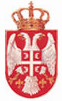 РЕПУБЛИКА СРБИЈА НАРОДНА СКУПШТИНАОдбор за спољне послове06 Број: 06-2/150-1718. август 2017. годинеБ е о г р а дНа основу члана 70. став 1. алинеја прва Пословника Народне скупштинеС А З И В А М24. СЕДНИЦУ ОДБОРА ЗА СПОЉНЕ ПОСЛОВЕЗА УТОРАК 22. АВГУСТ 2017. ГОДИНЕ,СА ПОЧЕТКОМ У 11.00 ЧАСОВА	За ову седницу предлажем следећиД н е в н и  р е дУсвајање записника са 23. седнице  Одбора за спољне пословеРазговор са новоименованим амбасадором Републике Србије у Краљевини Белгији Марином Јовићевић, пре њеног одласка на дипломатску дужност. 2.      Иницијативе за посете2.1.	Позив за учешће на прослави 700 година од оснивања манастира Крупе, Општина 	Обровац, Р. Хрватска, од 27. до 28. августа 2017. године;2.2.   Позив за посету делегације Народне скупштине Покрајини Баден-Виртемберг, од 26. до 	29. септембра 2017. године, Штудгарт, СР Немачка.Редовне активности сталних делегација	Учешће на заседању Парламентарне скупштине Франкофоније за регион Европе, 	Сарајево, БиХ, 23-26. октобра 2017. године.4. 	Реализовани парламентарни контакти4.1	Забелешка о разговору председника Народне скупштине Републике Србије, Маје 	Гојковић, са Елијем Жозео да Силва Лимом, чланом Федералног сената Националног 	конгреса Бразила, одржаном 19. јула 2017. године;4.2.	Забелешка о разговору председника Одбора за спољне послове НС РС проф. др Жарка 	Обрадовића са другим председником Националног већа Парламента Републике Аустрије 	Карлхајнц Копфом, одржаном 25. јула 2017. године;4.3.   Забелешка о разговору потпредседника Народне скупштине Републике Србије Верољуба         Арсића, са другим председником Националног већа Парламента Аустрије Карлхајнц          Копфом, одржаном 25. јула 2017. године у Београду;5.	Остали реализовани контакти5.1.  Забелешка о разговору председника Одбора за спољне послове Народне скупштине 	Републике Србије, проф. др Жарка Обрадовића, са делегацијом научних радника из 	Шангаја, одржаном 13. јуна 2017. године;6.        Разно	   Седница ће се одржати у Дому Народне скупштине, Трг Николе Пашића 13, у сали  II.Моле се чланови Одбора да у случају спречености да присуствују седници Одбора, о томе обавесте своје заменике у Одбору.                                                                                                  ПРЕДСЕДНИК ОДБОРА                                                                                                проф. др Жарко Обрадовић с.р. 